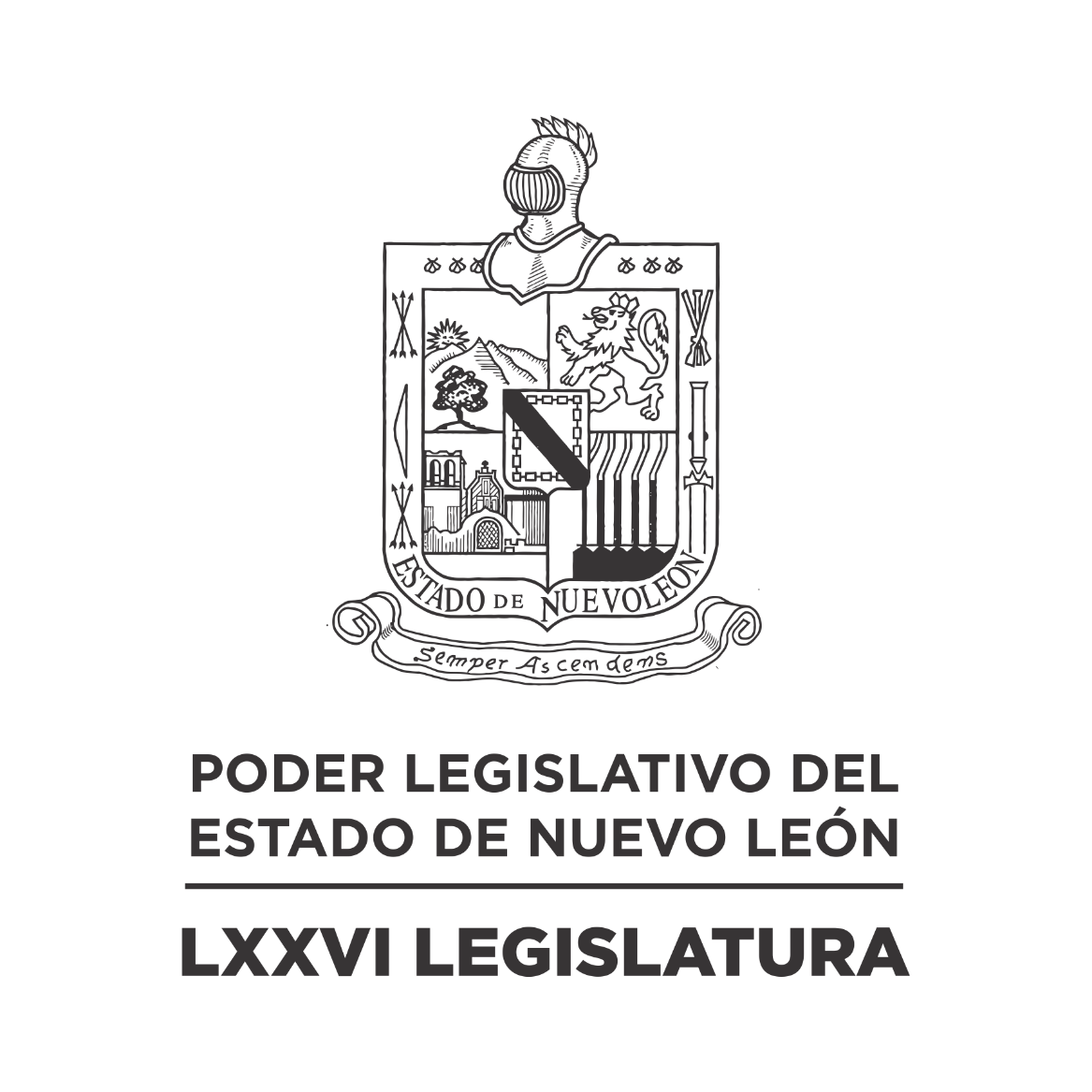 DIARIO DE LOS DEBATES Segundo Periodo Ordinario de Sesiones del Tercer Año de Ejercicio Constitucional            N LA CIUDAD DE MONTERREY, CAPITAL DEL ESTADO DE NUEVO LEÓN, SIENDO LAS DIEZ HORAS CON CATORCE MINUTOS DEL DÍA MARTES NUEVE DE ABRIL DEL AÑO DOS MIL VEINTICUATRO, REUNIDOS EN EL RECINTO OFICIAL DEL PALACIO LEGISLATIVO LOS INTEGRANTES DE LA SEPTUAGÉSIMA SEXTA LEGISLATURA DEL H. CONGRESO DEL ESTADO LIBRE Y SOBERANO DE NUEVO LEÓN, LLEVARON A CABO SESIÓN ORDINARIA DEL SEGUNDO PERÍODO ORDINARIO DE SESIONES, CORRESPONDIENTE AL TERCER AÑO DE EJERCICIO CONSTITUCIONAL, SIENDO PRESIDIDA POR EL C. DIP. RICARDO CANAVATI HADJÓPULOS; CON LA ASISTENCIA DE LOS CC. DIPUTADOS: IVONNE LILIANA ÁLVAREZ GARCÍA, JAVIER CABALLERO GAONA, JULIO CÉSAR CANTÚ GONZÁLEZ, ITZEL SOLEDAD CASTILLO ALMANZA, REYNA ELIZABETH CISNEROS ALVARADO, CARLOS ALBERTO DE LA FUENTE FLORES, LORENA DE LA GARZA VENECIA, JOSÉ AMÉRICO FERRARA OLVERA, JOSÉ LUIS GARCÍA GARZA, ANA ISABEL GONZÁLEZ GONZÁLEZ, GABRIELA GOVEA LÓPEZ, MYRNA ISELA GRIMALDO IRACHETA, MAURO GUERRA VILLARREAL, JESSICA ELODIA MARTÍNEZ MARTÍNEZ, MAURO ALBERTO MOLANO NORIEGA, JORGE OBED MURGA CHAPA, NANCY ARACELY OLGUÍN DÍAZ, AMPARO LILIA OLIVARES CASTAÑEDA,  CECILIA SOFÍA ROBLEDO SUÁREZ, FÉLIX ROCHA ESQUIVEL, HERIBERTO TREVIÑO CANTÚ Y PERLA DE LOS ÁNGELES VILLARREAL VALDEZ. DIPUTADOS QUE SE INCORPORARON DURANTE EL TRANSCURSO DE LA SESIÓN: ELSA ESCOBEDO VÁZQUEZ Y ANYLÚ BENDICIÓN HERNÁNDEZ SEPÚLVEDA. DIPUTADOS AUSENTES CON AVISO: JOSÉ FILIBERTO FLORES ELIZONDO Y ALHINNA BERENICE VARGAS GARCÍA. DIPUTADO AUSENTES POR MOTIVOS DE SALUD: ROBERTO EMMANUEL PÉREZ VILLANUEVA. DIPUTADOS AUSENTES SIN AVISO: NORMA EDITH BENÍTEZ RIVERA, ROBERTO CARLOS FARÍAS GARCÍA, MARÍA DEL CONSUELO GÁLVEZ CONTRERAS, EDUARDO GAONA DOMÍNGUEZ, MARÍA GUADALUPE GUIDI KAWAS, RAÚL LOZANO CABALLERO, TABITA ORTIZ HERNÁNDEZ, SANDRA ELIZABETH PÁMANES ORTIZ, JOSÉ ALFREDO PÉREZ BERNAL, DENISSE DANIELA PUENTE MONTEMAYOR, IRAÍS VIRGINIA REYES DE LA TORRE, PERFECTO AGUSTÍN REYES GONZÁLEZ, JOSÉ JUAN TOVAR HERNÁNDEZ Y RAYMUNDO TREVIÑO CAVAZOS.EFECTUADO EL CÓMPUTO DE ASISTENCIA, LA C. SECRETARIA INFORMÓ QUE SE ENCUENTRAN 23 DIPUTADOS PRESENTES. INCORPORÁNDOSE 2 DIPUTADOS DURANTE EL TRANSCURSO DE LA SESIÓN.EXISTIENDO EL QUÓRUM DE LEY, EL C. PRESIDENTE ABRIÓ LA SESIÓN. ASIMISMO, SOLICITÓ A LA SECRETARÍA DAR LECTURA AL PROYECTO DE ORDEN DEL DÍA AL QUE SE SUJETARÁ LA SESIÓN ORDINARIA.  ORDEN DEL DÍA: LISTA DE ASISTENCIA.APERTURA DE LA SESIÓN.LECTURA DEL ORDEN DEL DÍA A QUE DEBERÁ SUJETARSE LA SESIÓN.LECTURA, DISCUSIÓN Y APROBACIÓN DEL ACTA DE LA SESIÓN EXTRAORDINARIA CELEBRADA EL DÍA 20 DE MARZO DEL 2024.ASUNTOS EN CARTERA.INICIATIVAS DE LEY O DECRETO, PRESENTADAS POR LOS DIPUTADOS.INFORME DE COMISIONES.USO DE LA PALABRA A LOS CC. DIPUTADOS PARA TRATAR ASUNTOS EN LO GENERAL.LECTURA DEL PROYECTO DEL ORDEN DEL DÍA PARA LA PRÓXIMA SESIÓN.CLAUSURA DE LA SESIÓN.TERMINADA QUE FUE LA LECTURA DEL ORDEN DEL DÍA AL QUE DEBERÁ SUJETARSE LA SESIÓN, EL C. PRESIDENTE LO SOMETIÓ A CONSIDERACIÓN DE LA ASAMBLEA, PREGUNTANDO A LOS CC. DIPUTADOS SI TIENEN ALGUNA CORRECCIÓN O MODIFICACIÓN QUE HACER, LO MANIFIESTEN DE MANERA ECONÓMICA. LA SECRETARÍA INFORMÓ QUE NO EXISTE CORRECCIÓN O MODIFICACIÓN.AL NO HABER CORRECCIÓN O MODIFICACIÓN AL ORDEN DEL DÍA, EL C. PRESIDENTE SOMETIÓ SU CONTENIDO A CONSIDERACIÓN DE LA ASAMBLEA, SIENDO APROBADO POR UNANIMIDAD.APROBADO QUE FUE, EL C. PRESIDENTE PASÓ AL SIGUIENTE PUNTO DEL ORDEN DEL DÍA QUE ES LECTURA, DISCUSIÓN Y APROBACIÓN DEL ACTA DE LA SESIÓN EXTRAORDINARIA CELEBRADA EL DÍA 20 DE MARZO DE 2024, Y EN VIRTUD DE QUE LA MISMA YA FUE CIRCULADA CON TODA OPORTUNIDAD, EL C. PRESIDENTE PUSO A CONSIDERACIÓN DE LOS CC. DIPUTADOS LA DISPENSA DE SU LECTURA; SOLICITANDO QUE LO MANIFIESTEN DE LA FORMA ACOSTUMBRADA. SIENDO APROBADO POR UNANIMIDAD.APROBADA QUE FUE LA DISPENSA DE SU LECTURA, EL C. PRESIDENTE SOMETIÓ A CONSIDERACIÓN DE LOS CC. DIPUTADOS, SI TIENEN ALGUNA OBSERVACIÓN QUE HACER A LA ACTA, LO MANIFIESTEN DE LA FORMA ACOSTUMBRADA. LA SECRETARÍA INFORMÓ QUE NO HAY NINGUNA CORRECCIÓN O MODIFICACIÓN.AL NO HABER CORRECCIÓN O MODIFICACIÓN, EL C. PRESIDENTE SOMETIÓ SU CONTENIDO A CONSIDERACIÓN DE LA ASAMBLEA, SIENDO APROBADO POR UNANIMIDAD. ASE ANEXA LA ACTA REFERIDACTA NÚMERO 280 DE LA SESIÓN EXTRAORDINARIA DE LA SEPTUAGÉSIMA SEXTA LEGISLATURA AL H. CONGRESO DEL ESTADO DE NUEVO LEÓN, CELEBRADA EL DÍA 20 DE MARZO DE 2024, DENTRO DEL SEGUNDO PERÍODO ORDINARIO DE SESIONES, CORRESPONDIENTE AL TERCER AÑO DE EJERCICIO CONSTITUCIONAL.PRESIDENCIA DEL C. DIP.MAURO GUERRA VILLARREALEN LA CIUDAD DE MONTERREY, CAPITAL DEL ESTADO DE NUEVO LEÓN, SIENDO LAS TRECE HORAS CON DIECIOCHO MINUTOS, DEL DÍA VEINTE DE MARZO DE DOS MIL VEINTICUATRO, CON LA ASISTENCIA AL PASE DE LISTA DE 22 DIPUTADAS Y DIPUTADOS, INCORPORÁNDOSE 4 LEGISLADORES EN EL TRANSCURSO DE LA SESIÓN, 1 AUSENTE CON AVISO Y 15 AUSENTES SIN AVISO. EL PRESIDENTE DECLARÓ ABIERTA LA SESIÓN. EL PRESIDENTE GIRÓ INSTRUCCIONES PARA QUE EL SECRETARIO EN FUNCIONES, DIP. FÉLIX ROCHA ESQUIVEL, DÉ LECTURA AL ORDEN DEL DÍA PARA ESTA SESIÓN EXTRAORDINARIA. SE DIO LECTURA. AL NO HABER CORRECCIONES O MODIFICACIONES AL MISMO, FUE APROBADO POR UNANIMIDAD DE LOS PRESENTES.ASUNTOS EN CARTERA.NO HAY ASUNTOS EN CARTERA ENLISTADOS.INICIATIVAS DE LEY O DECRETO A PRESENTARSE POR LOS CC. DIPUTADOS.NO HUBO INTERVENCIONES EN ESTE PUNTO DEL ORDEN DEL DÍA.A CONTINUACIÓN, EL PRESIDENTE HIZO DEL CONOCIMIENTO DEL PLENO QUE LA OFICIAL MAYOR, MTRA. ARMIDA SERRATO FLORES, INFORMÓ QUE SE ENCUENTRAN EN LAS INSTALACIONES DE ESTE PODER LEGISLATIVO LOS DIPUTADOS SUPLENTES QUE DEBERÁN REALIZAR SU PROTESTA DE LEY; LO ANTERIOR DE CONFORMIDAD CON LOS DICTÁMENES EXP. 18290/LXXVI, 18294/LXXVI Y 18296/LXXVI DE LA COMISIÓN DE GOBERNACIÓN Y ORGANIZACIÓN INTERNA DE LOS PODERES, MISMOS QUE FUE PRESENTADOS Y APROBADOS EL DÍA DE AYER, 19 DE MARZO DE 2024.INFORMADO LO ANTERIOR, Y CONTINUANDO CON EL PROCESO LEGISLATIVO Y DE CONFORMIDAD CON EL ARTÍCULO 24 FRACCIÓN VIII DEL REGLAMENTO PARA EL GOBIERNO INTERIOR DEL CONGRESO DEL ESTADO DE NUEVO LEÓN, EL PRESIDENTE DESIGNÓ UNA COMISIÓN DE CORTESÍA PARA TRASLADAR HASTA ESTE RECINTO OFICIAL A LA C. REYNA ELIZABETH CISNEROS ALVARADO, PARA REALIZAR SU PROTESTA DE LEY, DECLARANDO UN RECESO HASTA QUE SE CUMPLA LA ENCOMIENDA.HECHO LO ANTERIOR, EL PRESIDENTE REANUDÓ LA SESIÓN SOLICITANDO A LOS PRESENTES PONERSE DE PIE. ACTO SEGUIDO, LA C. REYNA ELIZABETH CISNEROS ALVARADO, TOMÓ PROTESTA COMO DIPUTADA SUPLENTE EN EJERCICIO DE ESTA LXXVI LEGISLATURA. EL PRESIDENTE LE SOLICITÓ PASAR A OCUPAR SU CURUL, Y DE CONFORMIDAD CON LO ESTABLECIDO EN EL ARTÍCULO 16 DEL REGLAMENTO PARA EL GOBIERNO INTERIOR DEL CONGRESO DEL ESTADO DE NUEVO LEÓN, A PARTIR DE HOY QUEDA INTEGRADA A LOS TRABAJOS LEGISLATIVOS ASIGNADOS A LA DIPUTADA PROPIETARIA.ACTO SEGUIDO, EL PRESIDENTE DESIGNÓ UNA COMISIÓN DE CORTESÍA PARA TRASLADAR HASTA ESTE RECINTO OFICIAL AL C. JOSÉ JUAN TOVAR HERNÁNDEZ, PARA REALIZAR SU PROTESTA DE LEY, DE CONFORMIDAD CON EL ARTÍCULO 24 FRACCIÓN VIII DEL REGLAMENTO PARA EL GOBIERNO INTERIOR DEL CONGRESO DEL ESTADO DE NUEVO LEÓN, DECLARANDO UN RECESO HASTA QUE SE CUMPLA LA ENCOMIENDA.HECHO LO ANTERIOR, EL PRESIDENTE REANUDÓ LA SESIÓN SOLICITANDO A LOS PRESENTES PONERSE DE PIE. ACTO SEGUIDO, EL C. JOSÉ JUAN TOVAR HERNÁNDEZ, TOMÓ PROTESTA COMO DIPUTADO SUPLENTE EN EJERCICIO DE ESTA LXXVI LEGISLATURA. EL PRESIDENTE LE SOLICITÓ PASAR A OCUPAR SU CURUL, Y DE CONFORMIDAD CON LO ESTABLECIDO EN EL ARTÍCULO 16 DEL REGLAMENTO PARA EL GOBIERNO INTERIOR DEL CONGRESO DEL ESTADO DE NUEVO LEÓN, A PARTIR DE HOY QUEDA INTEGRADO A LOS TRABAJOS LEGISLATIVOS ASIGNADOS AL DIPUTADO PROPIETARIO.A CONTINUACIÓN, Y PARA CONTINUAR CON EL PROCEDIMIENTO LEGISLATIVO, EL PRESIDENTE DESIGNÓ UNA COMISIÓN DE CORTESÍA PARA TRASLADAR HASTA ESTE RECINTO OFICIAL AL C. RAYMUNDO TREVIÑO CAVAZOS, PARA QUE REALICE SU PROTESTA DE LEY, DE CONFORMIDAD CON EL ARTÍCULO 24 FRACCIÓN VIII DEL REGLAMENTO PARA EL GOBIERNO INTERIOR DEL CONGRESO DEL ESTADO DE NUEVO LEÓN, DECLARANDO UN RECESO HASTA QUE CUMPLA SU COMETIDO.LLEVADA A CABO LA ENCOMIENDA, EL PRESIDENTE REANUDÓ LA SESIÓN SOLICITANDO A LOS PRESENTES PONERSE DE PIE. ACTO SEGUIDO, EL C. RAYMUNDO TREVIÑO CAVAZOS, TOMÓ PROTESTA COMO DIPUTADO SUPLENTE EN EJERCICIO DE ESTA LXXVI LEGISLATURA. EL PRESIDENTE LE SOLICITÓ PASAR A OCUPAR SU CURUL, Y DE CONFORMIDAD CON LO ESTABLECIDO EN EL ARTÍCULO 16 DEL REGLAMENTO PARA EL GOBIERNO INTERIOR DEL CONGRESO DEL ESTADO DE NUEVO LEÓN, A PARTIR DE HOY QUEDA INTEGRADO A LOS TRABAJOS LEGISLATIVOS ASIGNADOS AL DIPUTADO PROPIETARIO.INFORME DE COMISIONES. NO HUBO INTERVENCIONES EN ESTE PUNTO DEL ORDEN DEL DÍA.ASUNTOS GENERALES.NO HUBO INTERVENCIONES EN ESTE PUNTO DEL ORDEN DEL DÍA.EL PRESIDENTE CLAUSURÓ ESTA SESIÓN EXTRAORDINARIA SIENDO LAS TRECE HORAS CON VEINTIOCHO MINUTOS.               EL TEXTO ÍNTEGRO DE LAS INTERVENCIONES Y LOS DOCUMENTOS SE ANEXAN AL DIARIO DE DEBATES CORRESPONDIENTE A ESTA ACTA.- DAMOS FE:ACTO SEGUIDO, EL C. PRESIDENTE CONTINUÓ CON EL SIGUIENTE PUNTO DEL ORDEN DEL DÍA QUE ES ASUNTOS EN CARTERA, SOLICITANDO A LA SECRETARÍA LOS HAGA DEL CONOCIMIENTO DEL PLENO, SOBRE LOS CUALES SE TOMARON LOS SIGUIENTES ACUERDOS:OFICIO SIGNADO POR EL C. LIC. SERGIO SALVADOR CHAPA VALENCIA, DIRECTOR JURÍDICO DE LA OFICINA DE LA SECRETARÍA DE SALUD Y DE LOS SERVICIOS DE SALUD DE NUEVO LEÓN, O.P.D., MEDIANTE EL CUAL DA CONTESTACIÓN AL EXHORTO REALIZADO POR ESTA SOBERANÍA. DE ENTERADO Y SE ANEXA EN EL ACUERDO ADMINISTRATIVO NÚM. 1073 APROBADO POR ESTA SOBERANÍA; ASÍ MISMO REMÍTASE COPIA DEL OFICIO AL COMITÉ DE SEGUIMIENTO DE ACUERDOS Y AL PROMOVENTE.ESCRITO PRESENTADO POR EL C. DIP. PERFECTO AGUSTÍN REYES GONZÁLEZ, INTEGRANTE DE LA LXXVI LEGISLATURA, MEDIANTE EL CUAL SOLICITA LA APROBACIÓN DE UN PUNTO DE ACUERDO, A FIN DE EXHORTAR A LOS 51 MUNICIPIOS, PARA QUE, EN COORDINACIÓN CON LAS DEPENDENCIAS COMPETENTES DEL GOBIERNO DEL ESTADO, AMPLÍEN LOS CONVENIOS DE COORDINACIÓN, CON EL FIN DE ALINEAR LOS PROGRAMAS ESTATALES EN MATERIA DE ATENCIÓN Y PROTECCIÓN A PERSONAS CON LA CONDICIÓN DEL ESPECTRO AUTISTA Y OTRAS CONDICIONES DE LA NEURODIVERSIDAD. DE ENTERADO Y DE CONFORMIDAD CON LO ESTABLECIDO EN LOS ARTÍCULOS 24 FRACCIÓN III Y EL ARTÍCULO 39 FRACCIÓN XV DEL REGLAMENTO PARA EL GOBIERNO INTERIOR DEL CONGRESO, SE TURNA A LA COMISIÓN DE SALUD Y ATENCIÓN A GRUPOS VULNERABLES.ESCRITO PRESENTADO POR EL C. DIP. PERFECTO AGUSTÍN REYES GONZÁLEZ, INTEGRANTE DE LA LXXVI LEGISLATURA, MEDIANTE EL CUAL SOLICITA LA APROBACIÓN DE UN PUNTO DE ACUERDO, A FIN DE EXHORTAR A LOS 51 MUNICIPIOS, PARA QUE, EN COORDINACIÓN CON LA SECRETARÍA DE MOVILIDAD Y PLANEACIÓN URBANA Y LA SECRETARÍA DE MEDIO AMBIENTE, PROMUEVA LOS MEDIOS DE TRANSPORTE QUE FOMENTEN LA MOVILIDAD SUSTENTABLE. DE ENTERADO Y DE CONFORMIDAD CON LO ESTABLECIDO EN LOS ARTÍCULOS 24 FRACCIÓN III Y EL ARTÍCULO 39 FRACCIÓN X DEL REGLAMENTO PARA EL GOBIERNO INTERIOR DEL CONGRESO, SE TURNA A LA COMISIÓN DE MOVILIDAD.ESCRITO SIGNADO POR EL C. DIP. PERFECTO AGUSTÍN REYES GONZÁLEZ, INTEGRANTE DE LA LXXVI LEGISLATURA, MEDIANTE EL CUAL PRESENTAN INICIATIVA DE REFORMA AL SEGUNDO PÁRRAFO DEL ARTÍCULO 44 DE LA CONSTITUCIÓN POLÍTICA DEL ESTADO LIBRE Y SOBERANO DE NUEVO LEÓN, EN MATERIA DE PROMOCIÓN DE LA ECONOMÍA CIRCULAR.  DE ENTERADO Y DE CONFORMIDAD CON LO ESTABLECIDO EN LOS ARTÍCULOS 24 FRACCIÓN III Y EL ARTÍCULO 39 FRACCIÓN III DEL REGLAMENTO PARA EL GOBIERNO INTERIOR DEL CONGRESO, SE TURNA A LA COMISIÓN DE PUNTOS CONSTITUCIONALES.ESCRITOS SIGNADOS POR LA C. CRISTINA YAVIDIA RODRÍGUEZ GONZÁLEZ, PRESIDENTA MUNICIPAL DE ITURBIDE, NUEVO LEÓN, MEDIANTE EL CUAL REMITE EL AVANCE DE GESTIÓN FINANCIERA CORRESPONDIENTE AL CUARTO TRIMESTRE DEL 2023. DE ENTERADO Y DE CONFORMIDAD CON LO ESTABLECIDO EN EL ARTÍCULO 24 FRACCIÓN III DEL REGLAMENTO PARA EL GOBIERNO INTERIOR DEL CONGRESO, SE TURNA A LA COMISIÓN DE VIGILANCIA.ESCRITOS DE LOS MUNICIPIOS DE ITURBIDE Y LOS ALDAMAS, NUEVO LEÓN; ASÍ COMO DEL INSTITUTO DEL SISTEMA DE PARQUES PÚBLICOS DE SAN PEDRO GARZA GARCÍA, NUEVO LEÓN, MEDIANTE EL CUAL REMITEN LAS CUENTAS PÚBLICAS DEL EJERCICIO FISCAL 2023. DE ENTERADO Y DE CONFORMIDAD CON LO ESTABLECIDO EN EL ARTÍCULO 24 FRACCIÓN III DEL REGLAMENTO PARA EL GOBIERNO INTERIOR DEL CONGRESO, SE TURNA A LA COMISIÓN DE VIGILANCIA.OFICIO SIGNADO POR LA C. MTRA. MARICARMEN MARTÍNEZ VILLARREAL, SECRETARIA DE TURISMO DEL ESTADO DE NUEVO LEÓN, MEDIANTE EL CUAL DA CONTESTACIÓN AL EXHORTO REALIZADO POR ESTA SOBERANÍA. DE ENTERADO Y SE ANEXA EN EL ACUERDO ADMINISTRATIVO NÚM. 1077 APROBADO POR ESTA SOBERANÍA; ASÍ MISMO REMÍTASE COPIA DEL OFICIO AL COMITÉ DE SEGUIMIENTO DE ACUERDOS Y AL PROMOVENTE.ESCRITOS SIGNADOS POR EL C. MIGUEL ÁNGEL SERVANDO PRUNEDA GONZÁLEZ, SECRETARIO GENERAL DE ACUERDOS DE LA PRESIDENCIA Y DEL PLENO DEL TRIBUNAL SUPERIOR DE JUSTICIA DEL ESTADO, RELATIVO A LA CONTROVERSIA DE INCOSTITUCIONALIDAD 2/2024, MEDIANTE EL CUAL INFORMA ADMISIÓN Y CONCESIÓN DE LA SUSPENSIÓN, MEDIANTE LA CUAL SE LE PERMITE AL COMITÉ DE SELECCIÓN DEL SISTEMA ESTATAL ANTICORRUPCIÓN SESIONAR VÁLIDAMENTE. DE ENTERADO Y EN CUMPLIMIENTO A LA SUSPENSIÓN OTORGADA POR EL H. TRIBUNAL SUPERIOR DE JUSTICIA DEL ESTADO, SE SOMETE A LA CONSIDERACIÓN DE ESTE PLENO, LA AUTORIZACIÓN PARA QUE EL COMITÉ DE SELECCIÓN DEL SISTEMA ESTATAL ANTICORRUPCIÓN, SESIONE VÁLIDAMENTE CON LA ASISTENCIA DE AL MENOS 3-TRES DE SUS INTEGRANTES, Y ASÍ PODER RESOLVER LAS ATRIBUCIONES QUE LA PROPIA LEY Y LA CONSTITUCIÓN LOCAL LES ENCOMIENDE. ENSEGUIDA, EL C. PRESIDENTE SOLICITÓ A LA OFICIALÍA MAYOR, ABRIR EL SISTEMA ELECTRÓNICO DE VOTACIÓN. HECHA LA VOTACIÓN CORRESPONDIENTE, LA C. SECRETARIA INFORMÓ QUE SE REGISTRARON 22 VOTOS A FAVOR, 0 VOTOS EN CONTRA, SE AGREGA 1 VOTO EN CONTRA A SOLICITUD DE LA C. DIP. ANYLÚ BENDICIÓN HERNÁNDEZ SEPÚLVEDA; DANDO UN TOTAL DE 22 VOTOS A FAVOR, 1 VOTO EN CONTRA Y 0 VOTOS EN ABSTENCIÓN.ENSEGUIDA, EL C. PRESIDENTE EXPRESÓ: “APROBADO QUE FUE, Y DE CONFORMIDAD CON LO ESTABLECIDO EN LOS ARTÍCULOS 24 FRACCIÓN III Y EL ARTÍCULO 39 FRACCIÓN XXII DEL REGLAMENTO PARA EL GOBIERNO INTERIOR DEL CONGRESO, SE TURNA A LA COMISIÓN ANTICORRUPCIÓN Y AL COMITÉ DE SELECCIÓN DEL SISTEMA ESTATAL ANTICORRUPCIÓN. ASIMISMO, SE INSTRUYE A LA OFICIALÍA MAYOR A FIN DE QUE NOTIFIQUE A LA COMISIÓN DE ANTICORRUPCIÓN Y AL COMITÉ DE SELECCIÓN DEL SISTEMA ESTATAL ANTICORRUPCIÓN, EL ACUERDO APROBADO EN ESTA SESIÓN”.DURANTE LA LECTURA DE LOS ASUNTOS EN CARTERA, SE INCORPORARON A LA SESIÓN, LOS CC. DIPUTADOS: ANYLU BENDICIÓN HERNÁNDEZ SEPÚLVEDA Y ELSA ESCOBEDO VÁZQUEZ.AGOTADOS QUE FUERON LOS ASUNTOS EN CARTERA, EL C. PRESIDENTE PROCEDIÓ CON EL SIGUIENTE PUNTO DEL ORDEN DEL DÍA CORRESPONDIENTE A INICIATIVAS DE LEY O DECRETO A PRESENTARSE POR LOS CC. DIPUTADOS, DE CONFORMIDAD CON EL ARTÍCULO 91 DEL REGLAMENTO PARA EL GOBIERNO INTERIOR DEL CONGRESO.SOBRE ESTE PUNTO, LA SECRETARÍA INFORMÓ QUE NO HAY INICIATIVAS QUE PRESENTAR.NO HABIENDO INICIATIVAS QUE PRESENTAR, EL C. PRESIDENTE PROSIGUIÓ CON EL SIGUIENTE PUNTO DEL ORDEN DEL DÍA QUE ES INFORME DE COMISIONES, SOLICITANDO A LOS INTEGRANTES DE LAS DIVERSAS COMISIONES DE DICTAMEN LEGISLATIVO SI TIENEN ALGÚN INFORME O DICTAMEN QUE PRESENTAR, LO MANIFIESTEN DE LA FORMA ACOSTUMBRADA.SE LE CONCEDIÓ EL USO DE LA PALABRA AL C. DIP. JOSÉ LUIS GARCÍA GARZA, QUIEN SOLICITÓ LA DISPENSA DE TRÁMITE ESTABLECIDA EN EL ARTÍCULO 112 BIS DEL REGLAMENTO PARA EL GOBIERNO INTERIOR DEL CONGRESO, PARA LEER ÚNICAMENTE EL PROEMIO Y RESOLUTIVO DEL DICTAMEN CON PROYECTO DE ACUERDO DEL EXPEDIENTE NÚMERO 17905/LXXVI, DE LA COMISIÓN TERCERA DE HACIENDA Y DESARROLLO MUNICIPAL. ASÍ COMO LOS DICTÁMENES CON PROYECTO DE ACUERDO DE LOS EXPEDIENTES NÚMERO 17907/LXXVI, 17703/LXXVI Y 17635/LXXVI, DE LA COMISIÓN TERCERA DE HACIENDA Y DESARROLLO MUNICIPAL; Y 18098-18183/LXXVI, DE LA COMISIÓN DE MEDIO AMBIENTE Y DESARROLLO SUSTENTABLE. CUMPLIENDO CON LO ESTABLECIDO EN DICHO NUMERAL, LOS CUALES FUERON CIRCULADOS CON MÁS DE VEINTICUATRO HORAS DE ANTICIPACIÓN.CON BASE EN LO ANTERIOR, EL C. PRESIDENTE SOLICITÓ A LA SECRETARÍA VERIFICAR EL DÍA Y HORA DE CIRCULACIÓN DE LOS DICTÁMENES REFERIDOS; QUIEN INFORMÓ A SU VEZ, QUE LOS MISMOS FUERON REVISADOS CUMPLIENDO CON LAS VEINTICUATRO HORAS DE CIRCULACIÓN.CUMPLIDO QUE FUE, EL C. PRESIDENTE SOMETIÓ A CONSIDERACIÓN DEL PLENO LA DISPENSA DE TRÁMITE, SIENDO APROBADO POR UNANIMIDAD.ACTO SEGUIDO, PROCEDIÓ EL C. DIP. JOSÉ LUIS GARCÍA GARZA, A DAR LECTURA AL PROEMIO Y RESOLUTIVO DEL DICTAMEN.SE INSERTA EL PROEMIO Y RESOLUTIVO DEL DICTAMEN CON PROYECTO DE ACUERDO. - HONORABLE ASAMBLEA. A LA COMISIÓN TERCERA DE HACIENDA Y DESARROLLO MUNICIPAL, EL 27 DE NOVIEMBRE DE 2023, LE FUE TURNADO PARA SU ESTUDIO Y DICTAMEN, EL EXPEDIENTE LEGISLATIVO DE NÚMERO 17905/LXXVI, QUE CONTIENE EL INFORME DEL RESULTADO DE LA REVISIÓN PRACTICADA POR LA AUDITORÍA SUPERIOR DEL ESTADO DE NUEVO LEÓN, A LA CUENTA PÚBLICA DEL MUNICIPIO DE LAMPAZOS DE NARANJO, NUEVO LEÓN, CORRESPONDIENTE A SU EJERCICIO FISCAL 2022. ACUERDO. PRIMERO. - SE TIENE POR RECIBIDO Y ANALIZADO EN TIEMPO Y FORMA EL INFORME DE RESULTADOS DE LA CUENTA PÚBLICA DEL EJERCICIO FISCAL 2022, DEL MUNICIPIO DE LAMPAZOS DE NARANJO, NUEVO LEÓN. SEGUNDO. - EN CUMPLIMIENTO DE LO SEÑALADO EN EL ARTÍCULO 96 FRACCIÓN XIII, DE LA CONSTITUCIÓN POLÍTICA DEL ESTADO LIBRE Y SOBERANO DE NUEVO LEÓN, Y DEMÁS DISPOSICIONES LEGALES APLICABLES, SE APRUEBA LA CUENTA PÚBLICA DEL EJERCICIO FISCAL 2022 DEL MUNICIPIO DE LAMPAZOS DE NARANJO, NUEVO LEÓN. TERCERO. - SE INSTRUYE A LA AUDITORÍA SUPERIOR DEL ESTADO PARA QUE EN TÉRMINOS DEL ARTÍCULO 52 DE LA LEY DE FISCALIZACIÓN SUPERIOR DEL ESTADO DE NUEVO LEÓN, SE SIRVA A EXPEDIR EL FINIQUITO CORRESPONDIENTE, QUEDANDO SIN PERJUICIO DE LAS ACCIONES DERIVADAS DE LA REVISIÓN Y EL SEGUIMIENTO DE LAS RECOMENDACIONES FORMULADAS QUE PROCEDA. CUARTO. - REMÍTASE COPIA A LA AUDITORÍA SUPERIOR DEL ESTADO NUEVO LEÓN Y AL MUNICIPIO DE LAMPAZOS DE NARANJO, NUEVO LEÓN, PARA SU CONOCIMIENTO Y EFECTOS LEGALES A QUE HAYA LUGAR. FIRMAN A FAVOR DEL DICTAMEN, LA MAYORÍA DE LOS INTEGRANTES DE LA COMISIÓN TERCERA DE HACIENDA Y DESARROLLO MUNICIPAL.TERMINADA QUE FUE LA LECTURA DEL DICTAMEN, EL C. PRESIDENTE LO PUSO A LA CONSIDERACIÓN DEL PLENO, PREGUNTANDO A LOS CC. DIPUTADOS QUE DESEEN INTERVENIR EN SU DISCUSIÓN, LO MANIFIESTEN EN LA FORMA ACOSTUMBRADA. PRIMERAMENTE, QUIENES ESTÉN EN CONTRA.NO HABIENDO ORADORES EN CONTRA, PARA HABLAR A FAVOR DEL DICTAMEN, SE LE CONCEDIÓ EL USO DE LA PALABRA AL C. DIP. JOSÉ LUIS GARCÍA GARZA, QUIEN EXPRESÓ: “GRACIAS, SEÑOR PRESIDENTE. COMPAÑEROS DIPUTADOS, ACUDO A ESTA TRIBUNA PARA MANIFESTARME A FAVOR DEL PRESENTE DICTAMEN DE LA COMISIÓN TERCERA DE HACIENDA Y DESARROLLO MUNICIPAL, CORRESPONDIENTE AL EXPEDIENTE LEGISLATIVO NÚMERO 17905 DE LA SEPTUAGÉSIMA SEXTA LEGISLACIÓN, QUE CONTIENE EL INFORME DE RESULTADOS DE LA REVISIÓN PRACTICADA POR LA AUDITORÍA SUPERIOR DEL ESTADO DE NUEVO LEÓN, A LA CUENTA PÚBLICA DEL MUNICIPIO DE LAMPAZOS DE NARANJO, NUEVO LEÓN, CORRESPONDIENTE AL EJERCICIO FISCAL 2022. DE ACUERDO A LOS RESULTADOS EMITIDOS POR LA AUDITORÍA SUPERIOR DEL ESTADO DE NUEVO LEÓN, LOS ESTADOS FINANCIEROS DE ENTE PÚBLICO SE PRESENTAN RAZONABLEMENTE EN TODOS LOS ASPECTOS MATERIALES, LLEGANDO A LA CONCLUSIÓN DE APROBAR LA CUENTA PÚBLICA DEL MUNICIPIO DE LAMPAZOS DE NARANJO, NUEVO LEÓN, CORRESPONDIENTE AL EJERCICIO FISCAL 2022. POR LO ANTERIOR MANIFIESTO, LOS INVITO A VOTAR A FAVOR DEL SENTIDO Y CONTENIDO DEL PRESENTE DICTAMEN. ES CUANTO, SEÑOR PRESIDENTE”.NO HABIENDO MÁS ORADORES QUE DESEEN PARTICIPAR EN LA DISCUSIÓN DEL DICTAMEN, EL C. PRESIDENTE LO PUSO A VOTACIÓN, PIDIENDO A LA OFICIALÍA MAYOR ABRIR EL SISTEMA ELECTRÓNICO DE VOTACIONES; ASIMISMO, SOLICITÓ A LOS CC. DIPUTADOS EMITIR EL SENTIDO DE SU VOTO A TRAVÉS DE LA APLICACIÓN PORTÁTIL DE REGISTRO DE ASISTENCIA Y VOTACIÓN (APRAV).HECHA LA VOTACIÓN CORRESPONDIENTE, LA C. SECRETARIA INFORMÓ QUE SE APROBÓ POR UNANIMIDAD DE 22 VOTOS A FAVOR, 0 VOTOS EN CONTRA Y 0 VOTOS EN ABSTENCIÓN, EL DICTAMEN RELATIVO AL EXPEDIENTE NÚMERO 17905/LXXVI, DE LA COMISIÓN TERCERA DE HACIENDA Y DESARROLLO MUNICIPAL.APROBADO QUE FUE EL DICTAMEN, EL C. PRESIDENTE SOLICITÓ A LA SECRETARÍA ELABORAR EL ACUERDO CORRESPONDIENTE Y GIRAR LOS AVISOS DE RIGOR.CONTINUANDO EN EL PUNTO DE INFORME DE COMISIONES, PARA DAR LECTURA A OTRO DICTAMEN, SE LE CONCEDIÓ EL USO DE LA PALABRA AL C. DIP. JOSÉ LUIS GARCÍA GARZA, QUIEN, DE CONFORMIDAD CON EL ACUERDO TOMADO POR EL PLENO, PROCEDIÓ A LEER ÚNICAMENTE EL PROEMIO Y RESOLUTIVO DEL DICTAMEN CON PROYECTO DE ACUERDO DEL EXPEDIENTE NÚMERO 17907/LXXVI, DE LA COMISIÓN TERCERA DE HACIENDA Y DESARROLLO MUNICIPAL.   SE INSERTA EL PROEMIO Y RESOLUTIVO DEL DICTAMEN CON PROYECTO DE ACUERDO. – HONORABLE ASAMBLEA. A LA COMISIÓN TERCERA DE HACIENDA Y DESARROLLO MUNICIPAL, EL 27 DE NOVIEMBRE DE 2023, LE FUE TURNADO PARA SU ESTUDIO Y DICTAMEN, EL EXPEDIENTE LEGISLATIVO DE NÚMERO 17907/LXXVI, QUE CONTIENE EL INFORME DEL RESULTADO DE LA REVISIÓN PRACTICADA POR LA AUDITORÍA SUPERIOR DEL ESTADO DE NUEVO LEÓN, A LA CUENTA PÚBLICA DEL MUNICIPIO DE SAN NICOLÁS DE LOS GARZA, NUEVO LEÓN, CORRESPONDIENTE A SU EJERCICIO FISCAL 2022. ACUERDO. PRIMERO. - SE TIENE POR RECIBIDO Y ANALIZADO EN TIEMPO Y FORMA EL INFORME DE RESULTADOS DE LA CUENTA PÚBLICA DEL EJERCICIO FISCAL 2022, DEL MUNICIPIO DE SAN NICOLÁS DE LOS GARZA, NUEVO LEÓN. SEGUNDO. - EN CUMPLIMIENTO DE LO SEÑALADO EN EL ARTÍCULO 96 FRACCIÓN XIII, DE LA CONSTITUCIÓN POLÍTICA DEL ESTADO LIBRE Y SOBERANO DE NUEVO LEÓN, Y DEMÁS DISPOSICIONES LEGALES APLICABLES, SE APRUEBA LA CUENTA PÚBLICA DEL EJERCICIO FISCAL 2022 DEL MUNICIPIO DE SAN NICOLÁS DE LOS GARZA, NUEVO LEÓN. TERCERO. - SE INSTRUYE A LA AUDITORÍA SUPERIOR DEL ESTADO PARA QUE EN TÉRMINOS DEL ARTÍCULO 52 DE LA LEY DE FISCALIZACIÓN SUPERIOR DEL ESTADO DE NUEVO LEÓN, SE SIRVA A EXPEDIR EL FINIQUITO CORRESPONDIENTE, QUEDANDO SIN PERJUICIO DE LAS ACCIONES DERIVADAS DE LA REVISIÓN Y EL SEGUIMIENTO DE LAS RECOMENDACIONES FORMULADAS QUE PROCEDA. CUARTO. - REMÍTASE COPIA A LA AUDITORÍA SUPERIOR DEL ESTADO DE NUEVO LEÓN Y AL MUNICIPIO DE SAN NICOLÁS DE LOS GARZA, NUEVO LEÓN, PARA SU CONOCIMIENTO Y EFECTOS LEGALES A QUE HAYA LUGAR. FIRMAN A FAVOR DEL DICTAMEN, LA MAYORÍA DE LOS INTEGRANTES DE LA COMISIÓN TERCERA DE HACIENDA Y DESARROLLO MUNICIPAL.TERMINADA QUE FUE LA LECTURA DEL DICTAMEN, EL C. PRESIDENTE LO PUSO A LA CONSIDERACIÓN DEL PLENO, PREGUNTANDO A LOS CC. DIPUTADOS QUE DESEEN INTERVENIR EN SU DISCUSIÓN, LO MANIFIESTEN EN LA FORMA ACOSTUMBRADA. PRIMERAMENTE, QUIENES ESTÉN EN CONTRA.NO HABIENDO ORADORES EN CONTRA, PARA HABLAR A FAVOR DEL DICTAMEN, SE LE CONCEDIÓ EL USO DE LA PALABRA AL C. DIP. CARLOS ALBERTO DE LA FUENTE FLORES, QUIEN DESDE SU LUGAR EXPRESÓ: “GRACIAS, PRESIDENTE. DE ACUERDO AL ARTÍCULO 96 FRACCIÓN XIII DE LA CONSTITUCIÓN POLÍTICA DEL ESTADO LIBRE Y SOBERANO DE NUEVO LEÓN, ES QUE ACUDO A ESTA TRIBUNA PARA MANIFESTAR A FAVOR EN EL SENTIDO Y CONTENIDO DEL PRESENTE DICTAMEN CON NÚMERO DE EXPEDIENTE NÚMERO 17907 DE LA SEPTUAGÉSIMA SEXTA LEGISLATURA DE LA COMISIÓN TERCERA DE HACIENDA Y DESARROLLO MUNICIPAL, QUE CONTIENE EL INFORME DE RESULTADOS DE LA REVISIÓN PRACTICADA POR LA AUDITORÍA SUPERIOR DEL ESTADO DE NUEVO LEÓN,  A LA CUENTA PÚBLICA DEL MUNICIPIO DE SAN NICOLÁS  DE LOS GARZA, NUEVO LEÓN, CORRESPONDIENTE AL EJERCICIO FISCAL 2022. UNA VEZ ANALIZADO EL INFORME EN MENCIÓN Y OBSERVANDO EL CUMPLIMIENTO DE TODAS LA NORMATIVAS EN LA MATERIA, SE APRUEBA LA CUENTA PÚBLICA DEL MUNICIPIO DE SAN NICOLÁS DE LOS GARZA, NUEVO LEÓN, CORRESPONDIENTE AL EJERCICIO 2022. POR LO CUAL, LES PIDO EL VOTO A FAVOR, COMPAÑEROS”.NO HABIENDO MÁS ORADORES QUE DESEEN PARTICIPAR EN LA DISCUSIÓN DEL DICTAMEN, EL C. PRESIDENTE LO PUSO A VOTACIÓN, PIDIENDO A LA OFICIALÍA MAYOR ABRIR EL SISTEMA ELECTRÓNICO DE VOTACIONES; ASIMISMO, SOLICITÓ A LOS CC. DIPUTADOS EMITIR EL SENTIDO DE SU VOTO A TRAVÉS DE LA APLICACIÓN PORTÁTIL DE REGISTRO DE ASISTENCIA Y VOTACIÓN (APRAV).HECHA LA VOTACIÓN CORRESPONDIENTE, LA C. SECRETARIA INFORMÓ QUE SE APROBÓ POR UNANIMIDAD DE 22 VOTOS A FAVOR, 0 VOTOS EN CONTRA Y 0 VOTOS EN ABSTENCIÓN, EL DICTAMEN RELATIVO AL EXPEDIENTE NÚMERO 17907/LXXVI, DE LA COMISIÓN TERCERA DE HACIENDA Y DESARROLLO MUNICIPAL.APROBADO QUE FUE EL DICTAMEN, EL C. PRESIDENTE SOLICITÓ A LA SECRETARÍA ELABORAR EL ACUERDO CORRESPONDIENTE Y GIRAR LOS AVISOS DE RIGOR.CONTINUANDO EN EL PUNTO DE INFORME DE COMISIONES, PARA DAR LECTURA A OTRO DICTAMEN, SE LE CONCEDIÓ EL USO DE LA PALABRA A LA C. DIP. ANA ISABEL GONZÁLEZ GONZÁLEZ, QUIEN, DE CONFORMIDAD CON EL ACUERDO TOMADO POR EL PLENO, PROCEDIÓ A LEER ÚNICAMENTE EL PROEMIO Y RESOLUTIVO DEL DICTAMEN CON PROYECTO DE ACUERDO DEL EXPEDIENTE NÚMERO 17703/LXXVI, DE LA COMISIÓN TERCERA DE HACIENDA Y DESARROLLO MUNICIPAL.   SE INSERTA EL PROEMIO Y RESOLUTIVO DEL DICTAMEN CON PROYECTO DE ACUERDO. – HONORABLE ASAMBLEA. A LA COMISIÓN TERCERA DE HACIENDA Y DESARROLLO MUNICIPAL, EL 31 DE OCTUBRE DE 2023, LE FUE TURNADO PARA SU ESTUDIO Y DICTAMEN, EL EXPEDIENTE LEGISLATIVO DE NÚMERO 17703/LXXVI, QUE CONTIENE EL INFORME DEL RESULTADO DE LA REVISIÓN PRACTICADA POR LA AUDITORÍA SUPERIOR DEL ESTADO DE NUEVO LEÓN, A LA CUENTA PÚBLICA DEL INSTITUTO MUNICIPAL PARA EL DESARROLLO CULTURAL DE SAN NICOLÁS DE LOS GARZA, NUEVO LEÓN, CORRESPONDIENTE A SU EJERCICIO FISCAL 2022. ACUERDO. PRIMERO. - SE TIENE POR RECIBIDO Y ANALIZADO EN TIEMPO Y FORMA EL INFORME DE RESULTADOS DE LA CUENTA PÚBLICA DEL EJERCICIO FISCAL 2022, DEL INSTITUTO MUNICIPAL PARA EL DESARROLLO CULTURAL DE SAN NICOLÁS DE LOS GARZA, NUEVO LEÓN. SEGUNDO. - EN CUMPLIMIENTO DE LO SEÑALADO EN EL ARTÍCULO 96 FRACCIÓN XIII, DE LA CONSTITUCIÓN POLÍTICA DEL ESTADO LIBRE Y SOBERANO DE NUEVO LEÓN, Y DEMÁS DISPOSICIONES LEGALES APLICABLES, SE APRUEBA LA CUENTA PÚBLICA DEL EJERCICIO FISCAL 2022 DEL INSTITUTO MUNICIPAL PARA EL DESARROLLO CULTURAL DE SAN NICOLÁS DE LOS GARZA, NUEVO LEÓN. TERCERO. - SE INSTRUYE A LA AUDITORÍA SUPERIOR DEL ESTADO PARA QUE EN TÉRMINOS DEL ARTÍCULO 52 DE LA LEY DE FISCALIZACIÓN SUPERIOR DEL ESTADO DE NUEVO LEÓN, SE SIRVA A EXPEDIR EL FINIQUITO CORRESPONDIENTE, QUEDANDO SIN PERJUICIO DE LAS ACCIONES DERIVADAS DE LA REVISIÓN Y EL SEGUIMIENTO DE LAS RECOMENDACIONES FORMULADAS QUE PROCEDA. CUARTO. - REMÍTASE COPIA A LA AUDITORÍA SUPERIOR DEL ESTADO DE NUEVO LEÓN Y AL INSTITUTO MUNICIPAL PARA EL DESARROLLO CULTURAL DE SAN NICOLÁS DE LOS GARZA, NUEVO LEÓN, PARA SU CONOCIMIENTO Y EFECTOS LEGALES A QUE HAYA LUGAR. FIRMAN A FAVOR DEL DICTAMEN, LA MAYORÍA DE LOS INTEGRANTES DE LA COMISIÓN TERCERA DE HACIENDA Y DESARROLLO MUNICIPAL.TERMINADA QUE FUE LA LECTURA DEL DICTAMEN, EL C. PRESIDENTE LO PUSO A LA CONSIDERACIÓN DEL PLENO, PREGUNTANDO A LOS CC. DIPUTADOS QUE DESEEN INTERVENIR EN SU DISCUSIÓN, LO MANIFIESTEN EN LA FORMA ACOSTUMBRADA. PRIMERAMENTE, QUIENES ESTÉN EN CONTRA.NO HABIENDO ORADORES EN CONTRA, PARA HABLAR A FAVOR DEL DICTAMEN, SE LE CONCEDIÓ EL USO DE LA PALABRA A LA C. DIP. NANCY ARACELY OLGUÍN DÍAZ, QUIEN EXPRESÓ: “GRACIAS, PRESIDENTE. UNA VEZ LLEVADO A CABO POR LA COMISIÓN TERCERA DE HACIENDA Y DESARROLLO MUNICIPAL LA REVISIÓN Y DICTAMINACIÓN DEL PRESENTE DICTAMEN, SE LLEGA A LA CONCLUSIÓN DE QUE SE REFLEJA UN CUMPLIMIENTO NORMATIVO Y TÉCNICO QUE SE PLASMA A TRAVÉS DE ESTA CUENTA PÚBLICA, POR LO QUE LLEGAN A LA CONCLUSIÓN DE APROBARLA, DE APROBAR LA MISMA, ADEMÁS DE QUE PRESENTA RAZONABLEMENTE NULAS OBSERVACIONES TANTO ECONÓMICAS COMO FINANCIERAS, QUE GENEREN UNA AFECTACIÓN A LOS INGRESOS MUNICIPALES. POR LO QUE INVITO A VOTAR A FAVOR DEL SENTIDO Y CONTENIDO DEL PRESENTE DICTAMEN. ES CUANTO, DIPUTADO PRESIDENTE”.NO HABIENDO MÁS ORADORES QUE DESEEN PARTICIPAR EN LA DISCUSIÓN DEL DICTAMEN, EL C. PRESIDENTE LO PUSO A VOTACIÓN, PIDIENDO A LA OFICIALÍA MAYOR ABRIR EL SISTEMA ELECTRÓNICO DE VOTACIONES; ASIMISMO, SOLICITÓ A LOS CC. DIPUTADOS EMITIR EL SENTIDO DE SU VOTO A TRAVÉS DE LA APLICACIÓN PORTÁTIL DE REGISTRO DE ASISTENCIA Y VOTACIÓN (APRAV).HECHA LA VOTACIÓN CORRESPONDIENTE, LA C. SECRETARIA INFORMÓ QUE SE APROBÓ POR UNANIMIDAD DE 23 VOTOS A FAVOR, 0 VOTOS EN CONTRA Y 0 VOTOS EN ABSTENCIÓN, EL DICTAMEN RELATIVO AL EXPEDIENTE NÚMERO 17703/LXXVI, DE LA COMISIÓN TERCERA DE HACIENDA Y DESARROLLO MUNICIPAL.APROBADO QUE FUE EL DICTAMEN, EL C. PRESIDENTE SOLICITÓ A LA SECRETARÍA ELABORAR EL ACUERDO CORRESPONDIENTE Y GIRAR LOS AVISOS DE RIGOR.CONTINUANDO EN EL PUNTO DE INFORME DE COMISIONES, PARA DAR LECTURA A OTRO DICTAMEN, SE LE CONCEDIÓ EL USO DE LA PALABRA A LA C. DIP. ANA ISABEL GONZÁLEZ GONZÁLEZ, QUIEN, DE CONFORMIDAD CON EL ACUERDO TOMADO POR EL PLENO, PROCEDIÓ A LEER ÚNICAMENTE EL PROEMIO Y RESOLUTIVO DEL DICTAMEN CON PROYECTO DE ACUERDO DEL EXPEDIENTE NÚMERO 17635/LXXVI, DE LA COMISIÓN TERCERA DE HACIENDA Y DESARROLLO MUNICIPAL.   SE INSERTA EL PROEMIO Y RESOLUTIVO DEL DICTAMEN CON PROYECTO DE ACUERDO. – HONORABLE ASAMBLEA. A LA COMISIÓN TERCERA DE HACIENDA Y DESARROLLO MUNICIPAL, EL 23 DE OCTUBRE DE 2023, LE FUE TURNADO PARA SU ESTUDIO Y DICTAMEN, EL EXPEDIENTE LEGISLATIVO DE NÚMERO 17635/LXXVI, QUE CONTIENE EL INFORME DEL RESULTADO DE LA REVISIÓN PRACTICADA POR LA AUDITORÍA SUPERIOR DEL ESTADO DE NUEVO LEÓN, A LA CUENTA PÚBLICA DEL INSTITUTO DE CULTURA FÍSICA Y DEPORTE DE SAN NICOLÁS DE LOS GARZA, NUEVO LEÓN, CORRESPONDIENTE A SU EJERCICIO FISCAL 2022. ACUERDO. PRIMERO. - SE TIENE POR RECIBIDO Y ANALIZADO EN TIEMPO Y FORMA EL INFORME DE RESULTADOS DE LA CUENTA PÚBLICA DEL EJERCICIO FISCAL 2022, DEL INSTITUTO DE CULTURA FÍSICA Y DEPORTE DE SAN NICOLÁS DE LOS GARZA, NUEVO LEÓN. SEGUNDO. - EN CUMPLIMIENTO DE LO SEÑALADO EN EL ARTÍCULO 96 FRACCIÓN XIII, DE LA CONSTITUCIÓN POLÍTICA DEL ESTADO LIBRE Y SOBERANO DE NUEVO LEÓN, Y DEMÁS DISPOSICIONES LEGALES APLICABLES, SE APRUEBA LA CUENTA PÚBLICA DEL EJERCICIO FISCAL 2022 DEL INSTITUTO DE CULTURA FÍSICA Y DEPORTE DE SAN NICOLÁS DE LOS GARZA, NUEVO LEÓN. TERCERO. - SE INSTRUYE A LA AUDITORÍA SUPERIOR DEL ESTADO PARA QUE EN TÉRMINOS DEL ARTÍCULO 52 DE LA LEY DE FISCALIZACIÓN SUPERIOR DEL ESTADO DE NUEVO LEÓN, SE SIRVA A EXPEDIR EL FINIQUITO CORRESPONDIENTE, QUEDANDO SIN PERJUICIO DE LAS ACCIONES DERIVADAS DE LA REVISIÓN Y EL SEGUIMIENTO DE LAS RECOMENDACIONES FORMULADAS QUE PROCEDA. CUARTO. - REMÍTASE COPIA A LA AUDITORÍA SUPERIOR DEL ESTADO DE NUEVO LEÓN Y AL INSTITUTO DE CULTURA FÍSICA Y DEPORTE DE SAN NICOLÁS DE LOS GARZA, NUEVO LEÓN, PARA SU CONOCIMIENTO Y EFECTOS LEGALES A QUE HAYA LUGAR. FIRMAN A FAVOR DEL DICTAMEN, LA MAYORÍA DE LOS INTEGRANTES DE LA COMISIÓN TERCERA DE HACIENDA Y DESARROLLO MUNICIPAL.TERMINADA QUE FUE LA LECTURA DEL DICTAMEN, EL C. PRESIDENTE LO PUSO A LA CONSIDERACIÓN DEL PLENO, PREGUNTANDO A LOS CC. DIPUTADOS QUE DESEEN INTERVENIR EN SU DISCUSIÓN, LO MANIFIESTEN EN LA FORMA ACOSTUMBRADA. PRIMERAMENTE, QUIENES ESTÉN EN CONTRA.NO HABIENDO ORADORES EN CONTRA, PARA HABLAR A FAVOR DEL DICTAMEN, SE LE CONCEDIÓ EL USO DE LA PALABRA AL C. DIP. JOSÉ LUIS GARCÍA GARZA, QUIEN EXPRESÓ: “GRACIAS, PRESIDENTE. UNA DE LA ATRIBUCIONES DE ESTE PODER LEGISLATIVO ES FISCALIZAR, REVISAR, VIGILAR, EVALUAR, APROBAR O RECHAZAR, EN SU CASO, CON EL APOYO DE LA AUDITORÍA SUPERIOR DEL ESTADO, CON EL OBJETO DE EVALUAR LOS RESULTADOS DE LA GESTIÓN FINANCIERA. DERIVADO DE DICHO MANDATO CONSTITUCIONAL, ES QUE LA COMISIÓN TERCERA DE HACIENDA Y DESARROLLO MUNICIPAL, DIO REVISIÓN AL EXPEDIENTE LEGISLATIVO NÚMERO 17635 SEPTUAGÉSIMA SEXTA LEGISLATURA, QUE CONTIENE EL INFORME DE RESULTADOS DE LA REVISIÓN PRACTICADA POR LA AUDITORÍA SUPERIOR DEL ESTADO DE NUEVO LEÓN, A LA CUENTA PÚBLICA DEL INSTITUTO DE CULTURA FÍSICA Y DEPORTE DE SAN NICOLÁS DE LOS GARZA, NUEVO LEÓN, CORRESPONDIENTE AL EJERCICIO FISCAL 2022. LA COMISIÓN TERCERA DE HACIENDA Y DESARROLLO MUNICIPAL, LLEGÓ A LA CONCLUSIÓN DE APROBAR LA CUENTA PÚBLICA DEL INSTITUTO CORRESPONDIENTE AL EJERCICIO FISCAL 2022, DONDE LOS ESTADOS FINANCIEROS DE ENTE PÚBLICO SE PRESENTAN RAZONABLEMENTE EN EL EJERCICIO MENCIONADO, NO REFLEJANDO OBSERVACIONES QUE GENERAN UNA AFECTACIÓN A LOS INGRESOS PÚBLICOS MUNICIPALES. POR LO ANTERIOR MANIFIESTO, LOS INVITO A VOTAR A FAVOR DEL SENTIDO Y CONTENIDO DEL PRESENTE DICTAMEN. ES CUANTO, SEÑOR PRESIDENTE”.PARA HABLAR A FAVOR DEL DICTAMEN, SE LE CONCEDIÓ EL USO DE LA PALABRA AL C. DIP. CARLOS ALBERTO DE LA FUENTE FLORES, QUIEN DESDE SU LUGAR EXPRESÓ: “COMPAÑEROS DIPUTADOS, LOS PIDO POR FAVOR EL VOTO A FAVOR DEL EXPEDIENTE 17635, LA CUENTA PÚBLICA DEL INSTITUTO DE CULTURA FÍSICA Y DEPORTE EN EL MUNICIPIO DE SAN NICOLÁS, YA QUE FUE REVISADA EN TIEMPO Y FORMA Y CUMPLE CON TODO LO QUE MARCA LA LEY. ES CUANTO”.NO HABIENDO MÁS ORADORES QUE DESEEN PARTICIPAR EN LA DISCUSIÓN DEL DICTAMEN, EL C. PRESIDENTE LO PUSO A VOTACIÓN, PIDIENDO A LA OFICIALÍA MAYOR ABRIR EL SISTEMA ELECTRÓNICO DE VOTACIONES; ASIMISMO, SOLICITÓ A LOS CC. DIPUTADOS EMITIR EL SENTIDO DE SU VOTO A TRAVÉS DE LA APLICACIÓN PORTÁTIL DE REGISTRO DE ASISTENCIA Y VOTACIÓN (APRAV).HECHA LA VOTACIÓN CORRESPONDIENTE, LA C. SECRETARIA INFORMÓ QUE SE APROBÓ POR UNANIMIDAD DE 23 VOTOS A FAVOR, 0 VOTOS EN CONTRA Y 0 VOTOS EN ABSTENCIÓN, EL DICTAMEN RELATIVO AL EXPEDIENTE NÚMERO 17635/LXXVI, DE LA COMISIÓN TERCERA DE HACIENDA Y DESARROLLO MUNICIPAL.APROBADO QUE FUE EL DICTAMEN, EL C. PRESIDENTE SOLICITÓ A LA SECRETARÍA ELABORAR EL ACUERDO CORRESPONDIENTE Y GIRAR LOS AVISOS DE RIGOR.CONTINUANDO EN EL PUNTO DE INFORME DE COMISIONES, PARA DAR LECTURA A OTRO DICTAMEN, SE LE CONCEDIÓ EL USO DE LA PALABRA A LA C. DIP. ITZEL SOLEDAD CASTILLO ALMANZA, QUIEN, DE CONFORMIDAD CON EL ACUERDO TOMADO POR EL PLENO, PROCEDIÓ A LEER ÚNICAMENTE EL PROEMIO Y RESOLUTIVO DEL DICTAMEN CON PROYECTO DE ACUERDO DE LOS EXPEDIENTES NÚMERO 18098-18183/LXXVI, DE LA COMISIÓN 
DE MEDIO AMBIENTE Y DESARROLLO SUSTENTABLE.   SE INSERTA EL PROEMIO Y RESOLUTIVO DEL DICTAMEN CON PROYECTO DE ACUERDO. – HONORABLE ASAMBLEA. A LA COMISIÓN DE MEDIO AMBIENTE Y DESARROLLO SUSTENTABLE, LE FUERON TURNADOS PARA SU ESTUDIO Y DICTAMEN LOS SIGUIENTES ASUNTOS:I.- EN FECHA 31 DE ENERO DE 2024, EL EXPEDIENTE LEGISLATIVO No. 18098/LXXVI, MISMO QUE CONTIENE ESCRITO SIGNADO POR EL COLECTIVO “SALVEMOS EL PARQUE LIBERTAD”, MEDIANTE EL CUAL SOLICITAN EL APOYO DEL H. CONGRESO DEL ESTADO Y DE LA COMISIÓN DE MEDIO AMBIENTE Y DESARROLLO SUSTENTABLE DEL CONGRESO DEL ESTADO, PARA SU INTERVENCIÓN EFECTIVA Y EFICAZ, QUÉ LOGRE LA PRESERVACIÓN DEL "PARQUE LIBERTAD. II.- EN FECHA 26 DE FEBRERO DE 2024, EL EXPEDIENTE LEGISLATIVO No. 18183/LXXVI, MISMO QUE CONTIENE ESCRITO SIGNADO POR EL DIPUTADO CARLOS ALBERTO DE LA FUENTE FLORES, INTEGRANTE DEL GRUPO LEGISLATIVO DEL PARTIDO ACCIÓN NACIONAL, MEDIANTE EL CUAL PROPONE PROYECTO DE ACUERDO A FIN DE HACER UN ATENTO Y RESPETUOSO EXHORTO AL C. GOBERNADOR DEL ESTADO SAMUEL GARCÍA SEPÚLVEDA, AL SECRETARIO DEL MEDIO AMBIENTE ALFONSO MARTÍNEZ MUÑOZ Y A LA SECRETARIA DE SALUD ALMA ROSA MARROQUÍN ESCAMILLA, PARA QUE EN EL MARCO DEL DERECHO CONSTITUCIONAL A LA PARTICIPACIÓN CIUDADANA, A LA INFORMACIÓN, A LA TRANSPARENCIA Y A LA RENDICIÓN DE CUENTAS, RECIBAN AL COLECTIVO “SALVEMOS AL PARQUE LIBERTAD”.ACUERDO. PRIMERO.- LA SEPTUAGÉSIMA SEXTA LEGISLATURA DEL CONGRESO DEL ESTADO DE NUEVO LEÓN, ACUERDA HACER UN ATENTO Y RESPETUOSO EXHORTO AL C. TITULAR DEL PODER EJECUTIVO EN EL ESTADO, AL TITULAR DE LA SECRETARIA DEL MEDIO AMBIENTE EN EL ESTADO, A LA TITULAR DE LA SECRETARIA DE SALUD EN EL ESTADO Y A LA TITULAR DE LA SECRETARIA DE PARTICIPACIÓN CIUDADANA EN EL ESTADO, PARA QUE EN EL MARCO DEL DERECHO CONSTITUCIONAL SE LES OTORGUE LA GARANTÍA EFECTIVA DEL DERECHO A LA PARTICIPACIÓN CIUDADANA Y AL ACCESO A LA INFORMACIÓN EN MATERIA MEDIOAMBIENTAL A LOS VECINOS DEL “PARQUE LIBERTAD”, Y EN SU CASO DETENGAN CUALQUIER OBRA QUE SE TENGA PLANEADA DESARROLLAR EN DICHO LUGAR, HASTA EN TANTO SE LLEVE A CABO EL CUMPLIMIENTO DE LAS OBLIGACIONES MÍNIMAS PARA QUE LOS VECINOS TENGAN LA OPORTUNIDAD REAL DE PARTICIPAR EN LOS PROCESOS DE ADOPCIÓN DE DECISIONES SOBRE MEDIDAS QUE PUEDAN AFECTAR SU DERECHO A UN MEDIOAMBIENTE SANO, CONSISTIENDO ESTAS OBLIGACIONES MÍNIMAS EN: 1) REALIZAR UNA CONSULTA DESDE LAS ETAPAS INICIALES DEL PROCESO EN LA QUE SE PERMITA EL ACCESO A LA INFORMACIÓN DE FORMA OPORTUNA, CLARA Y COMPRENSIBLE; 2) ASEGURAR LA POSIBILIDAD REAL DEL PÚBLICO DE PARTICIPAR EN LA TOMA DE DECISIONES; 3) GARANTIZAR LA PARTICIPACIÓN DE LOS DIFERENTES INTERESES PRESENTES EN EL TERRITORIO, A TRAVÉS DE LOS MEDIOS ADECUADOS; 4) PROMOVER EL APRENDIZAJE ENTRE LAS PARTES INVOLUCRADAS Y VALORAR EL CONOCIMIENTO LOCAL; Y, 5) LLEVAR A CABO ACCIONES ESPECÍFICAS QUE PERMITAN LA PARTICIPACIÓN DE LAS PERSONAS O GRUPOS EN SITUACIÓN DE VULNERABILIDAD O TRADICIONALMENTE SUB-REPRESENTADOS EN LA TOMA DE DECISIONES. SEGUNDO. COMUNÍQUESE EL PRESENTE ACUERDO AL PROMOVENTE, DE CONFORMIDAD CON LO ESTABLECIDO EN EL ARTÍCULO 124 DEL REGLAMENTO PARA EL GOBIERNO INTERIOR DEL CONGRESO DEL ESTADO. TERCERO.  ARCHÍVESE Y TÉNGASE POR CONCLUIDO LOS PRESENTES ASUNTOS. FIRMAN A FAVOR DEL DICTAMEN, LA MAYORÍA DE LOS INTEGRANTES DE LA COMISIÓN DE MEDIO AMBIENTE Y DESARROLLO SUSTENTABLE.TERMINADA QUE FUE LA LECTURA DEL DICTAMEN, EL C. PRESIDENTE LO PUSO A LA CONSIDERACIÓN DEL PLENO, PREGUNTANDO A LOS CC. DIPUTADOS QUE DESEEN INTERVENIR EN SU DISCUSIÓN, LO MANIFIESTEN EN LA FORMA ACOSTUMBRADA. PRIMERAMENTE, QUIENES ESTÉN EN CONTRA.NO HABIENDO ORADORES EN CONTRA, PARA HABLAR A FAVOR DEL DICTAMEN, SE LE CONCEDIÓ EL USO DE LA PALABRA AL C. DIP. CARLOS ALBERTO DE LA FUENTE FLORES, QUIEN EXPRESÓ: “GRACIAS, PRESIDENTE. COMPAÑERAS Y COMPAÑEROS DIPUTADOS, PUES EL PRESENTE EXHORTO DIRIGIDO AL CIUDADANO GOBERNADOR, AL SECRETARIO DE MEDIO AMBIENTE, PRINCIPALMENTE ES POR LA QUEJA DE LOS VECINOS DE LAS COLONIAS ALEDAÑAS DEL PARQUE LIBERTAD, QUE NOS HAN ESTADO BUSCANDO PARA INTERCEDER ANTE ESTA OBRA QUE QUIEREN HACER EN EL PARQUE LIBERTAD Y QUE NO HAY CON CLARIDAD QUE ES LO QUE SE QUIERE LOGRAR Y LOS VECINOS MANIFIESTAN EL ABANDONO DEL PARQUE Y QUE TIENE HOY EL ESTADO OTRO OBJETIVO PARA ESE ESPACIO PÚBLICO. HAY QUE RECORDAR QUE EL GOBIERNO ESTATAL ANTERIOR, EN ESTE PREDIO DONDE ESTABA EL PENAL  DEL TOPO CHICO, SE ESTABLECIÓ UNO DE LOS PARQUES MÁS IMPORTANTE DE LA ZONA METROPOLITANA, EL PARQUE LIBERTAD, DONDE TIENE UNA EXTENSIÓN DE CERCA DE 8 HECTÁREAS, ESTABA CONTEMPLADO PARA SER UN GRAN PULMÓN, UN BOSQUE URBANO DENTRO DE NUESTRA ZONA METROPOLITANA DONDE HOY TANTO SE REQUIERE; PUES ESTE GOBIERNO HIZO UNA SOLICITUD DE UN COMODATO PARA PASAR ESE PREDIO A LA SECRETARÍA DE SALUD, CON EL OBJETIVO DE CONSTRUIR AHÍ AL PARECER UN HOSPITAL, PERO NO ESTÁ LA INFORMACIÓN CLARA Y A LOS VECINOS NO SE LES HA TENIDO LA CORTESÍA DE EXPLICARLES LO QUE SE VA ATENDER AHÍ Y CUÁL VA A SER EL PROCEDIMIENTO. POR LO CUAL ESTAMOS HACIENDO UN EXHORTO PARA QUE ABRAN, ABRAN LAS INSTALACIONES DEL EJECUTIVO, LES EXPLIQUEN A LOS VECINOS CUÁL VA A SER EL OBJETIVO DE ESA MODIFICACIÓN Y QUE NOS EXPLIQUEN TAMBIÉN A NOSOTROS, PORQUE AQUÍ SOLAMENTE NOS LLEGÓ UNA SOLICITUD DE UN COMODATO SIN NINGÚN PROYECTO, SIN NINGUNA ESPECIFICACIÓN, Y POR LO CUAL MONTAMOS UNAS MESAS DE TRABAJO Y ESTE EXHORTO ES PARTE DE LOS AVANCES DE LA MESA DE TRABAJO QUE TENEMOS CON LOS VECINOS DEL PARQUE LIBERTAD. ASÍ QUE, LO QUE QUEREMOS ES TRANSPARENCIA SOBRE CUALQUIER PROYECTO QUE TENGA EL INTERÉS DEL EJECUTIVO HACER EN EL PARQUE LIBERTAD, PORQUE EL INTERÉS DE LOS VECINOS Y EL INTERÉS DE MUCHOS CIUDADANOS, ES MANTENER ESE PARQUE COMO UN PULMÓN QUE NECESITA LA ZONA METROPOLITANA, QUE ESTÁ DENTRO DE LAS CIUDADES O DE LAS ZONAS METROPOLITANAS MÁS CONTAMINADAS DE AMÉRICA LATINA. ES CUANTO, PRESIDENTE”.PARA HABLAR A FAVOR DEL DICTAMEN, SE LE CONCEDIÓ EL USO DE LA PALABRA AL C. DIP. RICARDO CANAVATI HADJÓPULOS, QUIEN EXPRESÓ: “CON SU PERMISO, PRESIDENTE. QUIERO APROVECHAR ESTA OCASIÓN PARA RECONOCER EL ESFUERZO A TODAS Y TODOS LOS CIUDADANOS, QUE SE TOMAN EL TIEMPO DE AFRONTAR LOS ASUNTOS PÚBLICOS QUE IMPACTAN DE FORMA DIRECTA A SU COMUNIDAD, YA QUE CON SUS ESFUERZOS ENRIQUECEN Y ABONAN EN LA VIDA POLÍTICA DEL ESTADO. COMO REPRESENTANTES DE LA CIUDADANÍA, DEBEMOS ESTAR SIEMPRE ABIERTOS A ESCUCHAR TODAS LAS OPINIONES RESPECTO A LOS ASUNTOS A TRATAR, YA QUE ESTOS SE DISCUTEN Y SON DE ÍNDOLE GENERAL Y DEBEN DE LOGRAR LA MÁXIMA COBERTURA PARA LA POBLACIÓN, Y ASÍ LA TOMA DE DECISIONES SE MANTENGA LEGÍTIMA E INFORMADA. EN ESTE ASUNTO EN ESPECÍFICO, COMO PARTE DE UN EJERCICIO DEMOCRÁTICO DE PARTICIPACIÓN CIUDADANA, SE REALIZARON MESAS DE TRABAJO POR LA COMISIÓN DE MEDIO AMBIENTE, PARA TRATAR LA PROTECCIÓN DEL PARQUE LIBERTAD, A LAS CUALES ASISTÍ PARA ESCUCHAR A LOS VECINOS, ANOTAR SU PREOCUPACIONES Y NOS COMPROMETIMOS A MANTENER UN DIÁLOGO CON TODAS LAS PARTES INVOLUCRADAS. ES MUY IMPORTANTE, QUE EN LOS ASUNTOS PÚBLICOS SIEMPRE SE ESCUCHE LA VOZ DE LOS VECINOS, DE LA CIUDADANÍA, INDEPENDIENTEMENTE DE LA DECISIÓN QUE SE TOME, Y ESTE EXHORTO ATIENDE A ELLO. POR ESO MI VOTO SERÁ A FAVOR DEL DICTAMEN QUE EN ESTA OCASIÓN NOS OCUPA Y LES PIDO, COMPAÑERAS Y COMPAÑEROS DIPUTADOS, QUE SE PUEDAN SUMAR AL MISMO. ES CUANTO, PRESIDENTE”.NO HABIENDO MÁS ORADORES QUE DESEEN PARTICIPAR EN LA DISCUSIÓN DEL DICTAMEN, EL C. PRESIDENTE EN FUNCIONES, DIP. MAURO ALBERTO MOLANO NORIEGA, LO PUSO A VOTACIÓN, PIDIENDO A LA OFICIALÍA MAYOR ABRIR EL SISTEMA ELECTRÓNICO DE VOTACIONES; ASIMISMO, SOLICITÓ A LOS CC. DIPUTADOS EMITIR EL SENTIDO DE SU VOTO A TRAVÉS DE LA APLICACIÓN PORTÁTIL DE REGISTRO DE ASISTENCIA Y VOTACIÓN (APRAV).HECHA LA VOTACIÓN CORRESPONDIENTE, LA C. SECRETARIA INFORMÓ QUE SE APROBÓ POR UNANIMIDAD DE 23 VOTOS A FAVOR, 0 VOTOS EN CONTRA Y 0 VOTOS EN ABSTENCIÓN, EL DICTAMEN RELATIVO A LOS EXPEDIENTES NÚMERO 18098-18183/LXXVI, DE LA COMISIÓN DE MEDIO AMBIENTE Y DESARROLLO SUSTENTABLE.APROBADO QUE FUE EL DICTAMEN, EL C. PRESIDENTE EN FUNCIONES SOLICITÓ A LA SECRETARÍA ELABORAR EL ACUERDO CORRESPONDIENTE Y GIRAR LOS AVISOS DE RIGOR.AL NO HABER MÁS DICTÁMENES QUE PRESENTAR, EL C. PRESIDENTE CONTINUÓ CON EL SIGUIENTE PUNTO DEL ORDEN DEL DÍA, RELATIVO A CONCEDER EL USO DE LA PALABRA A LOS CC. DIPUTADOS PARA TRATAR ASUNTOS EN LO GENERAL; SOLICITANDO A LA SECRETARÍA DAR A CONOCER LA LISTA DE ORADORES. SOBRE ESTE PUNTO, LA SECRETARÍA INFORMÓ QUE NO HAY ASUNTOS EN LO GENERAL A TRATAR.NO HABIENDO QUIEN DESEE HACER USO DE LA PALABRA EN ESTE PUNTO DEL ORDEN DEL DÍA, EL C. PRESIDENTE SOLICITÓ A LA SECRETARÍA DAR LECTURA AL PROYECTO DE ORDEN DEL DÍA AL QUE DEBERÁ SUJETARSE LA PRÓXIMA SESIÓN.  ORDEN DEL DÍA: LISTA DE ASISTENCIA.APERTURA DE LA SESIÓN.LECTURA DEL ORDEN DEL DÍA DE LA SESIÓN.ASUNTOS EN CARTERA.INICIATIVAS DE LEY O DECRETO.INFORME DE COMISIONES. USO DE LA PALABRA A LOS CC. DIPUTADOS PARA TRATAR ASUNTOS EN LO GENERAL.LECTURA DEL ORDEN DEL DÍA PARA LA PRÓXIMA SESIÓN.CLAUSURA DE LA SESIÓN.TERMINADA QUE FUE SU LECTURA, EL C. PRESIDENTE LO SOMETIÓ A CONSIDERACIÓN DE LA ASAMBLEA, PREGUNTANDO A LOS CC. DIPUTADOS SI TIENEN ALGUNA CORRECCIÓN O MODIFICACIÓN QUE HACER, LO MANIFIESTEN DE LA FORMA ACOSTUMBRADA. LA SECRETARÍA INFORMÓ QUE NO EXISTE CORRECCIÓN O MODIFICACIÓN.AL NO HABER CORRECCIÓN O MODIFICACIÓN, EL C. PRESIDENTE SOMETIÓ A CONSIDERACIÓN DE LA ASAMBLEA SU CONTENIDO. SIENDO APROBADO POR UNANIMIDAD. APROBADO QUE FUE EL PROYECTO DEL ORDEN DEL DÍA AL QUE DEBERÁ SUJETARSE LA PRÓXIMA SESIÓN, EL C. PRESIDENTE CLAUSURÓ LA SESIÓN, SIENDO LAS ONCE HORAS CON TRES MINUTOS, CITANDO PARA LA PRÓXIMA SESIÓN A LAS 9:00 HORAS; DE CONFORMIDAD CON EL ACUERDO NÚMERO 530 APROBADO POR EL PLENO. ELABORÁNDOSE PARA CONSTANCIA EL PRESENTE DIARIO DE DEBATES. - DAMOS FE:C. PRESIDENTE:DIP. RICARDO CANAVATI HADJÓPULOS           C. SECRETARIA:	 	                          C. SECRETARIA:DIP. GABRIELA GOVEA LÓPEZ	                     DIP.  ANYLÚ BENDICIÓN HERNÁNDEZ                                                                                                   SEPÚLVEDA	DD # 282-S.O. LXXVI-24MARTES 09 DE ABRIL DE 2024.PRESIDENTEDE LA MESA DIRECTIVAOFICIAL MAYORJEFATURA DE ACTASY DIARIO DE DEBATESDIP. RICARDO CANAVATI HADJÓPULOSMTRA. ARMIDA SERRATO FLORESLIC. REYNA SANJUANITA AYALA GARCÍAAÑO 3MARTESSESIÓN No. 282SEGUNDO PERIODO ORDINARIO09 DE ABRIL DE 2024ORDINARIA